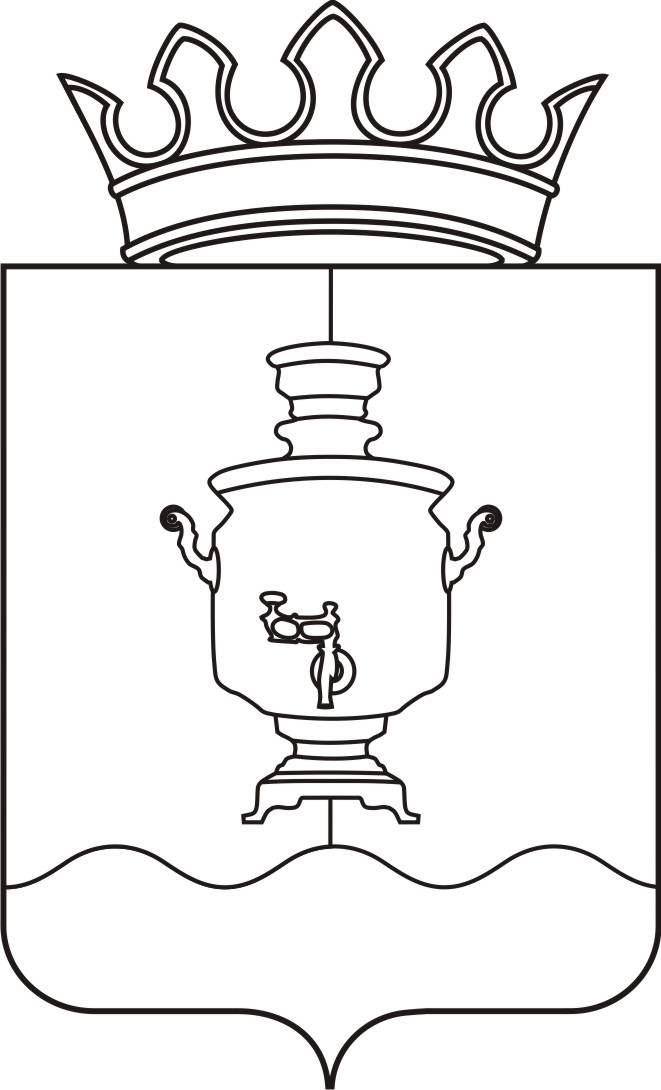 Глава муниципального района - 
председатель Земского собрания 
Суксунского муниципального районаПостановление ______________						№ ______________В соответствии со ст. 80 Устава Суксунского муниципального района,ПОСТАНОВЛЯЮ:Провести очередное заседание Земского собрания Суксунского муниципального района в конференц - зале Администрации Суксунского муниципального района 24.12.2015 г. Начало заседания - 14 часов. ПРОЕКТ ПОВЕСТКИ ДНЯзаседания Земского собрания Суксунского муниципального районаО проведении очередного 
заседания Земского собрания1.О бюджете Суксунского муниципального района на 2016 год и на плановый период 2017 и 2018 годов.2.О внесении изменений и дополнений в Решение Земского собрания Суксунского муниципального района от 18.12.2014 № 208 «О бюджете Суксунского муниципального района на 2015 год и на плановый период 2016 и 2017 годов».3.О внесении изменений в Структуру Администрации Суксунского муниципального района4.РазноеГлава муниципального района – Председатель Земского собрания Суксунского муниципального районаИ.А. Пучкин